Cinema has been around since the 1890's. It originated in France with short independent films which eventually ended up greatly transforming itself in the USA.  For over a hundred years using celluloid has been an essential part in creating a film possible, but now it seems that the birth of digital cinema has started a new generation of filmmaking.Me being an aspiring cinematographer, I fall into this debate that has been going on for some time now.  Of Course, every film student should wonder what type of teaching one will receive once it all comes down to a decision.   
  
Hollywood directors in the film industry have debated in whether or not film is dead. 
Will it burn out?
 
This Hollywood conflict consist between directors who don't believe that digital is the best way of continuing cinematography, and those who insist that it is the future, Here to stay for many more years to come.  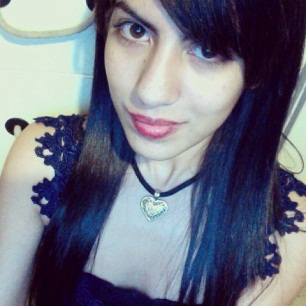 The documentary Side By Side, by director Christopher Kenneally, was released this past 2012.   
Interviewer Keanu Reeves discusses various issues being debated, with the participation of some of the most influential filmmakers, producers and editors in the industry who talk about the differences between one another, also detailing some of the pros & cons.  The object was to document the point of view of each side.
 
Directors like Martin Scorsese who invite the world into the digital revolution and others such as Christopher Nolan who is the most passionate of the celluloid defenders fear what will be lost, though some recognize its inevitability. One of the biggest complaints of purist is that the democratization of filmmaking by digital methods has lowered the bar of what is acceptable. Some filmmakers are all for digital, and look towards what they can achieve. Digital has enabled great possibilities of new creations and remarkable worlds to directors such as James Cameron, David Flincher, and David Lynch. 

These can see the upside of things and are interested in the benefits they may gain.  Cost wise directing and producing can be a big plus, filming in digital is less cheap. It's also very time efficient for the staff members of the production.  Another issue that worries is the problem of storage, as to what will happen to the movies in the future.  In the end, film can be nostalgic to many who have been in the industry for years, but times have changed. Though I don’t believe this is the end of filming in celluloid I do think digital is a great part of this new era and can provide the ability for more creativity and opportunity for a wider market.  Film will become a great vintage form and style of movies and will still be used for specific projects.References:                                  HD VS. 35mm Film       Digital Change                    The Great Debate            Movie Technology             Side By Side